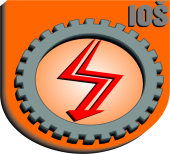                         Slavonski BrodEugena Kumičića 55., 35 000 Slavonski Brod, Telefon: 035/410–542, 035/402–560, 035/402–561  Fax: 035/410–544OIB: 17534119664, e–mail: ss-slavonski-brod-504@skole.t-com.hr    URL: http:// ss-industrijsko-obrtnicka-sb.skole.hrIZVEDBENI PROGRAM ZA NASTAVNI PREDMET:_____________________________________________KATALOG POSTIGNUĆA PO ELEMENTIMA PRAĆENJA:PRVI ELEMENT:Dovoljan (2)Dovoljan (2)Dovoljan (2)Dovoljan (2)Dovoljan (2)Dovoljan (2)Dobar (3)Dobar (3)Dobar (3)Dobar (3)Dobar (3)Dobar (3)Vrlo dobar (4)Vrlo dobar (4)Vrlo dobar (4)Vrlo dobar (4)Vrlo dobar (4)Vrlo dobar (4)Odličan (5)Odličan (5)Odličan (5)Odličan (5)Odličan (5)Odličan (5)DRUGI  ELEMENT:DRUGI  ELEMENT:Dovoljan (2)Dovoljan (2)Dovoljan (2)Dovoljan (2)Dovoljan (2)Dovoljan (2)Dobar (3)Dobar (3)Dobar (3)Dobar (3)Dobar (3)Dobar (3)Vrlo dobar (4)Vrlo dobar (4)Vrlo dobar (4)Vrlo dobar (4)Vrlo dobar (4)Vrlo dobar (4)Odličan (5)Odličan (5)Odličan (5)Odličan (5)Odličan (5)Odličan (5)TREĆI ELEMENT:(obvezan)TREĆI ELEMENT:(obvezan)ODGOJNE VREDNOTEDovoljan (2)Dovoljan (2)Dovoljan (2)Dovoljan (2)Dovoljan (2)Dovoljan (2)Dobar (3)Dobar (3)Dobar (3)Dobar (3)Dobar (3)Dobar (3)Vrlo dobar (4)Vrlo dobar (4)Vrlo dobar (4)Vrlo dobar (4)Vrlo dobar (4)Vrlo dobar (4)Odličan (5)Odličan (5)Odličan (5)Odličan (5)Odličan (5)Odličan (5)